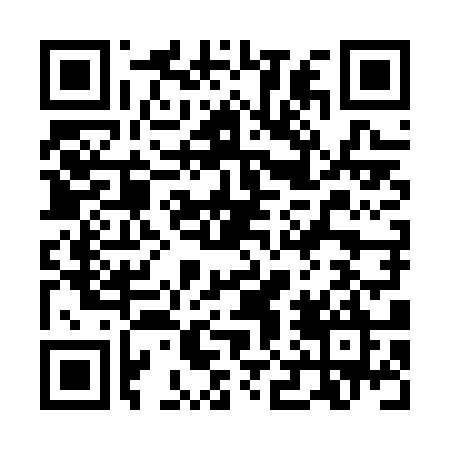 Ramadan times for Jaszkiser, HungaryMon 11 Mar 2024 - Wed 10 Apr 2024High Latitude Method: Midnight RulePrayer Calculation Method: Muslim World LeagueAsar Calculation Method: HanafiPrayer times provided by https://www.salahtimes.comDateDayFajrSuhurSunriseDhuhrAsrIftarMaghribIsha11Mon4:174:176:0011:493:485:395:397:1612Tue4:154:155:5811:493:495:415:417:1713Wed4:134:135:5611:483:515:425:427:1914Thu4:114:115:5411:483:525:445:447:2015Fri4:094:095:5211:483:535:455:457:2216Sat4:074:075:5011:483:545:475:477:2417Sun4:044:045:4811:473:555:485:487:2518Mon4:024:025:4611:473:565:495:497:2719Tue4:004:005:4411:473:575:515:517:2820Wed3:583:585:4211:463:595:525:527:3021Thu3:563:565:3911:464:005:545:547:3222Fri3:533:535:3711:464:015:555:557:3323Sat3:513:515:3511:464:025:575:577:3524Sun3:493:495:3311:454:035:585:587:3725Mon3:463:465:3111:454:045:595:597:3826Tue3:443:445:2911:454:056:016:017:4027Wed3:423:425:2711:444:066:026:027:4228Thu3:393:395:2511:444:076:046:047:4329Fri3:373:375:2311:444:086:056:057:4530Sat3:353:355:2111:434:096:066:067:4731Sun4:324:326:1912:435:107:087:088:481Mon4:304:306:1712:435:117:097:098:502Tue4:284:286:1512:435:127:117:118:523Wed4:254:256:1312:425:137:127:128:544Thu4:234:236:1112:425:147:137:138:565Fri4:204:206:0912:425:157:157:158:576Sat4:184:186:0712:415:167:167:168:597Sun4:154:156:0512:415:177:187:189:018Mon4:134:136:0312:415:187:197:199:039Tue4:114:116:0212:415:197:217:219:0510Wed4:084:086:0012:405:207:227:229:07